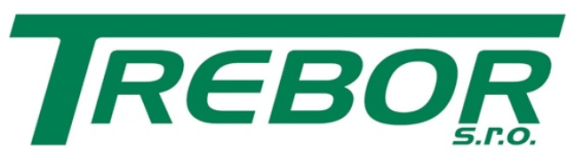 BEZPEČNOSTNÉ POKYNY PRE MANIPULÁCIU S MAGNETMIProsím, dodržujte tieto pravidlá pre bezpečnú prácu s magnetmi. Tieto informácie uschovajte aj pre neskoršie použitie.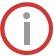 NEBEZPEČIE ÚRAZU A PRASKNUTIE MAGNETOV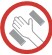 Magnety sú veľmi silné, preto s nimi manipulujte opatrne. Nebezpečné je hlavne samovolné zmrštenie dvoch alebo viacerých magnetov k sebe, alebo ku kovovému materiálu. Riziko poranenia prstov. Doporučujeme používať ochranné rukavice. Pri zmienenom zmrštení magnetov k sebe môže dôjsť k prasknutiu magnetu. Magnety sú veľmi krehké.SILNÉ MAGNETICKÉ POLE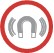 Silné magnetické pole magnetov môže poškodiť elektronické zariadenia v ich blízkosti (TV, počítače, pevné disky, hodinky, kreditné karty,...). Udržujte dostatočnú vzdialenosť týchto zariadení od magnetov.NEBEZPEČIE PREHLTNUTIA MAGNETU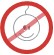 Pri prehltnutí magnetu môže dôjsť k vážnemu poškodeniu zdravia. Preto magnety ukladajte z dosahu detí.NEODYMOVÉ NdFeB MAGNETY VS. FERITOVÉ MAGNETY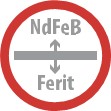 Feritové magnety môžu byť poškodené silným magnetickým polom neodymových NdFeB magnetov. Skladujte teda tieto magnety oddelene.TEPLOTNÁ ODOLNOSŤ MAGNETOV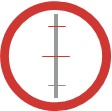 Pri každom magnete je uvedená jeho teplotná odolnosť. Pri prekročení tejto teploty dôjde k poškodeniu magnetu. Preto nevystavujte magnety vyšším teplotám, než pre ktoré sú určené.KARDIOSTIMULÁTOR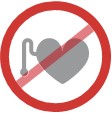 Osoby s kardiostimulátormi a implantovanými srdcovými defibrilátormi by nemali pracovať s magnetmi. KORÓZIA MAGNETOV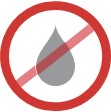 Materiál, z ktorého sú magnety vyrobené, je náchylný ku korózii. Preto magnety povrchovo upravujeme. Skladujte magnety v suchu a dbajte na to, aby nedošlo k poškodeniu povrchovej úpravy magnetov.